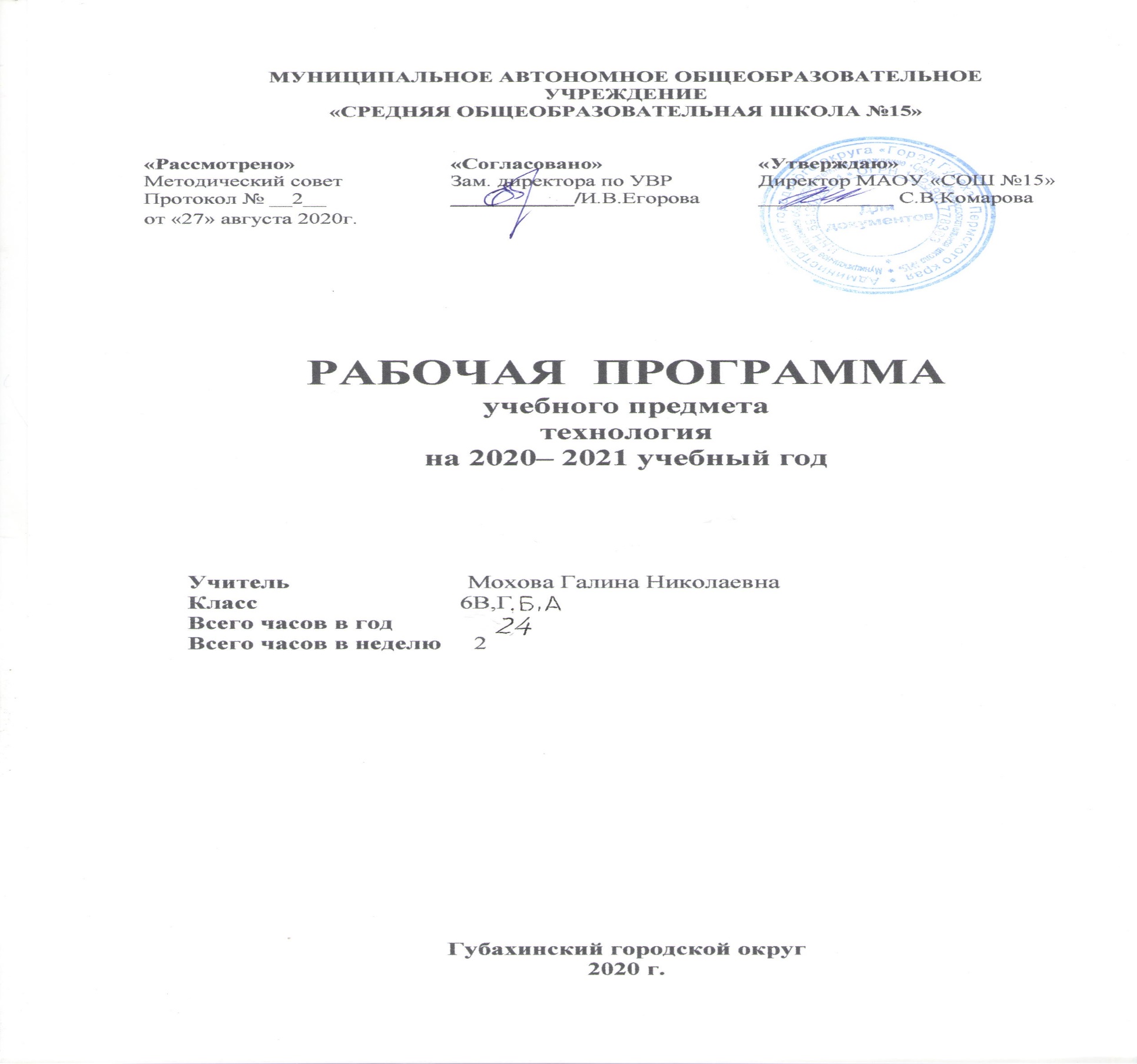 Пояснительная запискаРабочая программа по учебному предмету «Технология» для учащихся 6 классов разработана на основе:Федерального закона Российской Федерации «Об образовании в Российской Федерации» (№ 273-ФЗ от 29.12.2012).Федерального государственного образовательного стандарта основного общего образования (Утвержден приказом Министерства образования и науки Российской Федерации от «17» декабря . № 1897).Программы основного общего образования по учебному предмету «Технология» для 5-8 классов общеобразовательных учреждений (авторы: А.Т. Тищенко, Н.В. Синица, М.: Вентана-Граф, 2015 г.), направление «Технологии ведения дома».Общая характеристика учебного предметаОбучение школьников технологии строится на основе освоения конкретных процессов преобразования и использования материалов, энергии, информации, объектов природной и социальной среды.Содержание программы предусматривает освоение материала по следующим сквозным образовательным линиям:культура, эргономика и эстетика труда;получение, обработка, хранение и использование технической и технологической информации;основы черчения, графики и дизайна;элементы домашней и прикладной экономики, предпринимательства;знакомство с миром профессий, выбор учащимися жизненных, профессиональных планов;влияние технологических процессов на окружающую среду и здоровье человека;творческая, проектно-исследовательская деятельность;технологическая культура производства;история, перспективы и социальные последствия развития техники и технологии;распространённые технологии современного производства.В результате изучения технологии учащиеся ознакомятся:С модулем «Рукоделие», выполнение творческих проектов.Программой предусмотрено выполнение учащимися в каждом учебном году творческого проекта. Соответствующая тема по учебному плану программы предлагается в конце каждого года обучения. Однако методически возможно построение годового учебного плана занятий с введением творческой, проектной деятельности с начала учебного года.При организации творческой, проектной деятельности учащихся необходимо акцентировать их внимание на потребительском назначении и стоимости продукта труда — изделия, которое они выбирают в качестве объекта проектирования и изготовления. Учитель должен помочь школьникам выбрать такой объект для творческого проектирования (в соответствии с имеющимися возможностями), который обеспечил бы охват максимума рекомендуемых в программе для освоения технологических операций. При этом необходимо, чтобы объект был посильным для школьников соответствующего возраста.Обучение технологии предполагает широкое использование межпредметных связей. Это связи с алгеброй и геометрией при проведении расчётных операций и графических построений; с химией при изучении свойств конструкционных и текстильных материалов, пищевых продуктов; с физикой при изучении механических характеристик материалов, устройства и принципов работы машин, механизмов приборов, видов современных технологий; с историей и искусством при изучении технологий художественно-прикладной обработки материалов. При этом возможно проведение интегрированных занятий в рамках отдельных разделов.Описание места учебного предмета в учебном планеРабочая программа составлена в соответствии с  учебным планом в предметной области  Технология, в обязательной части изучается предмет «Технология». Данная рабочая программа составлена из расчета 24часа в триместре(2 часа в неделю).В рабочую программу внесены следующие изменения: изучение курса «Технология» в 6 классе начинается с вводного занятия (1 ч). Данные уроки необходимы  для подробного изучения  техники  безопасности при работе с инструментами и оборудованием в кабинете. 4. Описание ценностных ориентиров содержания учебного предметаПрограмма предусматривает формирование у учащихся общеучебных умений и навыков, универсальных способов деятельности и ключевых компетенций.В результате обучения учащиеся овладеют:трудовыми и технологическими знаниями и умениями по преобразованию и использованию материалов, энергии,информации, необходимыми для создания продуктов труда в соответствии с их предполагаемымифункциональными и эстетическими показателями;умениями ориентироваться в мире профессий, оценивать свои профессиональные интересы и склонности кизучаемым видам трудовой деятельности, составлять жизненные и профессиональные планы;навыками применения распространённых ручных инструментов и приспособлений, бытовых электрическихприборов; планирования бюджета домашнего хозяйства; культуры труда, уважительного отношения к труду ирезультатам труда.В результате изучения технологии учащиеся, независимо от изучаемого направления, получат возможность ознакомиться:с основными технологическими понятиями и характеристиками;технологическими свойствами и назначением материалов;назначением и устройством применяемых ручных инструментов, приспособлений, машин и оборудования;видами и назначением бытовой техники, применяемой для повышения производительности домашнего труда;видами, приёмами и последовательностью выполнения технологических операций, влиянием различных технологий обработки материалов и получения продукции на окружающую среду и здоровье человека;профессиями и специальностями, связанными с обработкой материалов, созданием изделий из них, получением продукции;со значением здорового питания для сохранения своего здоровья;выполнять по установленным нормативам следующие трудовые операции и работы:рационально организовывать рабочее место;находить необходимую информацию в различных источниках;применять конструкторскую и технологическую документацию;составлять последовательность выполнения технологических операций для изготовления изделия, выполнения работ или получения продукта;выбирать сырьё, материалы, пищевые продукты, инструменты и оборудование для выполнения работ;конструировать, моделировать, изготавливать изделия;выполнять по заданным критериям технологические операции с использованием ручных инструментов, приспособлений, машин, оборудования, электроприборов;соблюдать безопасные приёмы труда и правила пользования ручными инструментами, приспособлениями, машинами, электрооборудованием;осуществлять визуально, а также доступными измерительными средствами и приборами контроль качества изготовляемого изделия или продукта;находить и устранять допущенные дефекты;проводить разработку творческого проекта по изготовлению изделия или получения продукта с использованием освоенных технологий и доступных материалов;планировать работы с учётом имеющихся ресурсов и условий;	распределять работу при коллективной деятельности;использовать приобретённые знания и умения в практической деятельности и повседневной жизни в целях:понимания ценности материальной культуры для жизни и развития человека; формирования эстетической среды бытия;развития творческих способностей и достижения высоких результатов преобразующей творческой деятельности;получения технико-технологических сведений из разнообразных источников информации;организации индивидуальной и коллективной трудовой деятельности;создания и ремонта изделий или получения продукта с использованием ручных инструментов, приспособлений, машин и оборудования;изготовления изделий декоративно-прикладного искусства для оформления интерьера;контроля качества выполняемых работ с применением измерительных инструментов и приспособлений;выполнения безопасных приёмов труда и правил электробезопасности, санитарии, гигиены;оценки затрат, необходимых для создания объекта труда или оказания услуги;построения планов профессионального самоопределения и трудоустройства.5. Личностные, метапредметные  и предметные результаты освоения учебного  предмета В соответствии с требованиями к результатам освоения федерального государственного образовательного стандарта основного общего образования рабочая программа направлена на достижение учащимися 5-8 классов личностных, метапредметных и предметных результатов по технологии.Личностные результаты освоения учащимися предмета «Технология» в основной школе:формирование целостного мировоззрения, соответствующего современному уровню развития науки и общественной практики; проявление познавательной активности в области предметной технологической деятельности;формирование ответственного отношения к учению, готовности и способности учащихся к саморазвитию и самообразованию на основе мотивации к обучению и познанию; овладение элементами организации умственного и физического труда;самооценка умственных и физических способностей при трудовой деятельности в различных сферах с позиций будущей социализации и стратификации;развитие трудолюбия и ответственности за результаты своей деятельности; выражение желания учиться для удовлетворения перспективных потребностей;осознанный выбор и по строение дальнейшей индивидуальной траектории образования на базе осознанного ориентирования в мире профессий и профессиональных предпочтений с учётом устойчивых познавательных интересов, а также на основе формирования уважительного отношения к труду;становление самоопределения в выбранной сфере будущей профессиональной деятельности, планирование образовательной и профессиональной карьеры, осознание необходимости общественно полезного труда как условия безопасной и эффективной социализации;формирование коммуникативной компетентности в общении и сотрудничестве со сверстниками; умение общаться при коллективном выполнении работ или проектов с учётом общности интересов и возможностей членов трудового коллектива;проявление технико-технологического и экономического мышления при организации своей деятельности;самооценка готовности к предпринимательской деятельности в сфере технологий, к рациональному ведению домашнего хозяйства;формирование основ экологи ческой куль туры, соответствующей современному уровню экологического мышления; бережное отношение к природным и хозяйственным ресурсам;развитие эстетического сознания через освоение художественного наследия народов России и мира, творческой деятельности эстетического характера; формирование индивидуально-личностных позиций учащихся.Метапредметные   результаты освоения учащимися предмета «Технология» в основной школе:самостоятельное определение цели своего обучения, постановка и формулировка для себя новых задач в учёбе и познавательной деятельности;алгоритмизированное планирование процесса познавательно-трудовой деятельности;определение адекватных имеющимся организационным и материально-техническим условиям способов решения учебной или трудовой задачи на основе заданных алгоритмов;комбинирование известных алгоритмов технического и технологического творчества в ситуациях, не предполагающих стандартного применения одного из них; поиск новых решений возникшей технической или организационной проблемы;выявление потребностей, проектирование и создание объектов, имеющих потребительную стоимость; самостоятельная организация и выполнение различных творческих работ по созданию изделий и продуктов;виртуальное и натурное моделирование технических объектов, продуктов и технологических процессов; проявление инновационного подхода к решению учебных и практических задач в процессе моделирования изделия или технологического процесса;осознанное использование речевых средств в соответствии с задачей коммуникации для выражения своих чувств, мыслей и потребностей; планирование и регуляция своей деятельности; подбор аргументов, формулирование выводов по обоснованию технико-технологического и организационного решения; отражение в устной или письменной форме результатов своей деятельности;формирование и развитие компетентности в области использования информационно-коммуникационных технологий (ИКТ); выбор для решения познавательных и коммуникативных задач различных источников информации, включая энциклопедии, словари, интернет-ресурсы и другие базы данных;организация учебного сотрудничества и совместной деятельности с учителем и сверстниками; согласование и координация совместной познавательно-трудовой деятельности с другими её участниками; объективное оценивание вклада своей познавательно-трудовой деятельности в решение общих задач коллектива;оценивание правильности выполнения учебной задачи, собственных возможностей её решения; диагностика результатов познавательно-трудовой деятельности по принятым критериям и показателям; обоснование путей и средств устранения ошибок или разрешения противоречий в выполняемых технологических процессах;соблюдение норм и правил безопасности познавательно-трудовой деятельности и созидательного труда; соблюдение норм и правил культуры труда в соответствии с технологической культурой производства;оценивание своей познавательно-трудовой деятельности с точки зрения нравственных, правовых норм, эстетических ценностей по принятым в обществе и коллективе требованиям и принципам;формирование и развитие экологического мышления, умение применять его в познавательной, коммуникативной, социальной практике и профессиональной ориентации.Предметные результаты освоения учащимися предмета «Технология» в основной школе: в познавательной сфере:осознание роли техники и технологий для прогрессивного развития общества; формирование целостного представления о техносфере, сущности технологической культуры и культуры труда; классификация видов и назначения методов получения и преобразования материалов, энергии, информации, природных объектов, а также соответствующих технологий промышленного производства; ориентация в имеющихся и возможных средствах и технологиях создания объектов труда;практическое освоение учащимися основ проектно-исследовательской деятельности; проведение наблюдений и экспериментов под руководством учителя; объяснение явлений, процессов и связей, выявляемых в ходе исследований;уяснение социальных и экологических последствий развития технологий промышленного и сельскохозяйственного производства, энергетики и транспорта; распознавание видов, назначения материалов, инструментов и оборудования, применяемого в технологических процессах; оценка технологических свойств сырья, материалов и областей их применения;развитие умений применять технологии представления, преобразования и использования информации, оценивать возможности и области применения средств и инструментов ИКТ в современном производстве или сфере обслуживания, рациональное использование учебной и дополнительной технической и технологической информации для проектирования и создания объектов труда;овладение средствами и формами графического отображения объектов или процессов, правилами выполнения графической документации, овладение методами чтения технической, технологической и инструктивной информации;формирование умений устанавливать взаимосвязь знаний по разным учебным предметам для решения прикладных учебных задач; применение общенаучных знаний по предметам естественно-математического цикла в процессе подготовки и осуществления технологических процессов для обоснования и аргументации рациональности деятельности; применение элементов экономики при обосновании технологий и проектов;овладение алгоритмами и методами решения организационных и технико-технологических задач; овладение элементами научной организации труда, формами деятельности, соответствующими культуре труда и технологической культуре производства;в трудовой сфере:планирование технологического процесса и процесса труда; подбор материалов с учётом характера объекта труда и технологии; подбор инструментов, приспособлений и оборудования с учётом требований технологии и материально-энергетических ресурсов;овладение методами учебно-исследовательской и проектной деятельности, решения творческих задач, моделирования, конструирования; проектирование последовательности операций и составление операционной карты работ;выполнение технологических операций с соблюдением установленных норм, стандартов, ограничений; соблюдение трудовой и технологической дисциплины; соблюдение норм и правил безопасного труда, пожарной безопасности, правил санитарии и гигиены;выбор средств и видов представления технической и технологической информации в соответствии с коммуникативной задачей, сферой и ситуацией общения;контроль промежуточных и конечных результатов труда по установленным критериям и показателям с использованием контрольных и измерительных инструментов; выявление допущенных ошибок в процессе труда и обоснование способов их исправления;документирование результатов труда и проектной деятельности; расчёт себестоимости продукта труда; примерная экономическая оценка возможной прибыли с учётом сложившейся ситуации на рынке товаров и услуг; в мотивационной сфере:оценивание своей способности к труду в конкретной предметной деятельности; осознание ответственности за качество результатов труда;согласование своих потребностей и требований с потребностями и требованиями других участников познавательно-трудовой деятельности;формирование представлений о мире профессий, связанных с изучаемыми технологиями, их востребованности на рынке труда; направленное продвижение к выбору профиля технологической подготовки в старших классах полной средней школы или будущей профессии в учреждениях начального профессионального или среднего специального образования;выраженная готовность к труду в сфере материального производства или сфере услуг; оценивание своей способности и готовности к предпринимательской деятельности;стремление к экономии и бережливости в расходовании времени, материалов, денежных средств, труда; наличие экологической культуры при обосновании объекта труда и выполнении работ; в эстетической сфере:овладение методами эстетического оформления изделий, обеспечения сохранности продуктов труда, дизайнерского проектирования изделий; разработка варианта рекламы выполненного объекта или результата труда;рациональное и эстетическое оснащение рабочего места с учётом требований эргономики и элементов научной организации труда;умение выражать себя в доступных видах и формах художественно-прикладного творчества; художественное оформление объекта труда и оптимальное планирование работ;рациональный выбор рабочего костюма и опрятное содержание рабочей одежды;участие в оформлении класса и школы, озеленении пришкольного участка, стремление внести красоту в домашний быт; в коммуникативной сфере:практическое освоение умений, составляющих основу коммуникативной компетентности: действовать с учётом позиции другого и уметь согласовывать свои действия; устанавливать и поддерживать необходимые контакты с другими людьми; удовлетворительно владеть нормами и техникой общения; определять цели коммуникации, оценивать ситуацию, учитывать намерения и способы коммуникации партнёра, выбирать адекватные стратегии коммуникации;установление рабочих отношений в группе для выполнения практической работы или проекта, эффективное сотрудничество и способствование эффективной кооперации; интегрирование в группу сверстников и построение продуктивного взаимодействия со сверстниками и учителями;сравнение разных точек зрения перед принятием решения и осуществлением выбора; аргументирование своей точки зрения, отстаивание в споре своей позиции невраждебным для оппонентов образом;адекватное использование речевых средств для решения различных коммуникативных задач; овладение устной и письменной речью; построение монологических контекстных высказываний; публичная презентация и защита проекта изделия, продукта труда или услуги; в физиолого-психологической сфере:развитие моторики и координации движений рук при работе с ручными инструментами и выполнении операций с помощью машин и механизмов; достижение необходимой точности движений при выполнении различных технологических операций;соблюдение необходимой величины усилий, прилагаемых к инструментам, с учётом технологических требований;сочетание образного и логического мышления в проектной деятельности.6. Содержание учебного предмета6 класс (2 ч в неделю, всего 24 ч)Раздел «Рукоделие» (14 ч)Раздел «Художественные ремёсла» (14 ч)Тема. Вязание крючком (7 ч)Теоретические сведения. Краткие сведения из истории старинного рукоделия — вязания. Вязаные изделия в современной моде. Материалы и инструменты для вязания. Виды крючков и спиц. Правила подбора инструментов в зависимости от вида изделия и толщины нити. Организация рабочего места при вязании. Расчёт количества петель для изделия. Отпаривание и сборка готового изделия. Основные виды петель при вязании крючком. Условные обозначения, применяемые при вязании крючком. Вязание полотна: начало вязания, вязание рядами, основные способы вывязывания петель, закрепление вязания. Вязание по кругу: основное кольцо, способы вязания по кругу.Лабораторно-практические и практические работы. Вывязывание полотна из столбиков с накидом несколькими способами. Выполнение плотного вязания по кругу.Тема. Вязание спицами (7 ч)    Теоретические сведения. Вязание спицами узоров из лицевых и изнаночных петель: набор петель на спицы, применение схем узоров с условными обозначениями. Кромочные, лицевые и изнаночные петли, закрытие петель последнего ряда. Вязание полотна лицевыми и изнаночными петлями. Вязание цветных узоров. Создание схем для вязания с помощью ПК. Профессия вязальщица текстильно-галантерейных изделий.Лабораторно-практические и практические работы. Выполнение образцов вязок лицевыми и изнаночными петлями. Разработка схемы жаккардового узора на ПК.Тема. «Технологии творческой и опытнической деятельности» (10 ч)Теоретические сведения. Цели и задачи проектной деятельности в 6 классе. Этапы выполнения проекта. Поисковый этап: выбор темы проекта, обоснование необходимости изготовления изделия, формирование требований к проектируемому изделию. Разработка нескольких вариантов изделия и выбор наилучшего. Технологический этап: разработка конструкции и технологии изготовления изделия, подбор материалов и инструментов, организация рабочего места, изготовление изделия с соблюдением правил безопасной работы, подсчет затрат на изготовление. Заключительный этап: окончательный контроль готового изделия. Испытание изделия. Защита проекта.Лабораторно-практические и практические работы. Творческие проекты по темам «Растение в интерьере жилого дома», «Планирование комнаты подростка», «Приготовление воскресного семейного обеда», «Наряд для семейного обеда», «Вяжем аксессуары крючком или спицами», «Любимая вязаная игрушка» и др.7. Учебно-тематическое планирование8. Календарно-тематическое планирование 10. Контроль и оценка результатов обученияПри устной проверкеОценка «5» ставится, если учащийся:полностью усвоил учебный материал;умеет изложить учебный материал своими словами;самостоятельно подтверждает ответ конкретными примерами;правильно и обстоятельно отвечает на дополнительные вопросы учителя.Оценка «4» ставится, если учащийся:в основном усвоил учебный материал;допускает незначительные ошибки при его изложении своими словами;подтверждает ответ конкретными примерами;правильно отвечает на дополнительные вопросы учителя.Оценка «3» ставится, если учащийся:не усвоил существенную часть учебного материала;допускает значительные ошибки при его изложении своими словами;затрудняется подтвердить ответ конкретными примерами;слабо отвечает на дополнительные вопросы учителя.Оценка «2» ставится, если учащийся:почти не усвоил учебный материал;не может изложить учебный материал своими словами;не может подтвердить ответ конкретными примерами;не отвечает на большую часть дополнительных вопросов учителя.При выполнении практических работОценка «5» ставится, если учащийся:творчески планирует выполнение работы;самостоятельно и полностью использует знания программного материала;правильно и аккуратно выполняет задания;умеет пользоваться справочной литературой, наглядными пособиями, машинами, приспособлениями  и другими средствами.Оценка «4» ставится, если учащийся:правильно планирует выполнение работы;самостоятельно и полностью использует знания программного материала;в основном правильно и аккуратно выполняет задания;умеет пользоваться справочной литературой, наглядными пособиями, машинами, приспособлениями  и другими средствами.Оценка «3» ставится, если учащийся:допускает ошибки при планировании  выполнения работы;не может самостоятельно использовать значительную часть знаний программного материала;допускает ошибки и не аккуратно выполняет задания;затрудняется самостоятельно пользоваться справочной литературой, наглядными пособиями, машинами, приспособлениями  и другими средствами.Оценка «2» ставится, если учащийся:не может правильно спланировать выполнение работы;не может использовать знаний программного материала;допускает грубые ошибки и не аккуратно выполняет задания;не может самостоятельно пользоваться справочной литературой, наглядными пособиями, машинами, приспособлениями  и другими средствами.При выполнении проектных работ При выполнении тестов, контрольных работОценка «5» ставится, если учащийся:     выполнил   90 - 100 % работыОценка «4» ставится, если учащийся:     выполнил   70 - 89 % работыОценка «3» ставится, если учащийся:     выполнил   30 - 69 % работыОценка «2» ставится, если учащийся:     выполнил   до 30 % работы11. Список литературыСписок литературы для учащихся:Технология. Технологии ведения дома: 6 класс: учебник для учащихся общеобразовательных организаций (Н.В. Синица, В.Д. Симоненко. - М.: Вентана-Граф, 2016 г.Список литературы для учителя:Технология. Технологии ведения дома: 6 класс: учебник для учащихся общеобразовательных организаций (Н.В. Синица, В.Д. Симоненко. - М.: Вентана-Граф, 2016 г.Технология. Технологии ведения дома: 6 класс: методическое пособие/ Н.В. Синица- М.: Вентана-Граф, 2016 г.Технология: программа: 5-8 классы (авторы: А.Т. Тищенко, Н.В. Синица,- М.: Вентана-Граф, 2015 г.Рабочая программа по технологии(Технологии ведения дома). 6 класс / Сост. О.Н. Логинова.- М.: ВАКО, 2015.Примерные программы по учебным предметам. Технология. 5-9 классы: проект. - 2-е изд.- М.: Просвещение, 2012. (Стандарты второго поколения).№ п/пНазвание разделаКол-во часов по рабочей программеТехнология (девочки), 6  класс24«Художественные ремёсла»(с учетом выполнения творческого проекта)14«Технологии творческой и опытнической деятельности»10№п/пДата проведенияДата проведенияНаименование раздела, темаурокаПланируемые результатыПланируемые результатыКол-во часовпланируемаяфактическаяПредметныеМетапредметные и личностные«Художественные ремёсла»(с учетом выполнения творческого проекта)141-4История вязания. Материалы и инструменты для вязания. Выбор и обоснование творческого проектаЗнания: - о видах декоративно-прикладного искусства;- о правилах, приемах, и средствах композиции, этапах проектной деятельности;- о способах вязания крючком и спицами, о приемах вязания основных петель, условных обозначениях для вязания крючком;- о способах вязания по кругу;- о способах вязания спицами, об условных обозначениях на схемах для вязания спицами;- об этапах выполнения проекта, о правилах и требованиях к докладу защиты проекта, о правилах защиты проекта.
Умения:-различать виды декоративно-прикладного искусства,- читать простой узор для вязания крючком, выполнять цепочку из воздушных петель, столбики без накида, выполнять основные петли, образцы по схеме;- выполнять набор петель на спицах, лицевые и изнаночные петли, закрывать петли последнего ряда;-составлять план реализации проекта изделия крючком или спицами,-выполнять обоснование проекта, выполнять расчет затрат на изготовление проекта, составлять доклад проекта, анализировать достоинства и недостатки проекта по предложенным критериям, выступать с защитой проекта.Личностные: осмысление темы нового материала и основных вопросов, подлежащих усвоению, применение на практике, готовность к рациональному ведению домашнего хозяйства, развитие эстетического вкуса, логического мышления, творчества.Регулятивные: умеет организовывать своё рабочее место и работу, принимает и сохраняет учебную задачу, самоконтроль выполнения задания, внесение корректив в учебно-познавательную деятельностьПознавательные: развитие и углубление потребностей и мотивов учебно-познавательной деятельности, развитие   моторики    и   координации    движений     рук   при   работе   с ручными инструментами и выполнении операций, владение методами чтения технологической и инструктивной информации Коммуникативные: оценка и самооценка учебной деятельности, публичная защита проекта, диалог, организация учебного сотрудничества11-4Основные виды петель при вязании крючком.Условные обозначения петельЗнания: - о видах декоративно-прикладного искусства;- о правилах, приемах, и средствах композиции, этапах проектной деятельности;- о способах вязания крючком и спицами, о приемах вязания основных петель, условных обозначениях для вязания крючком;- о способах вязания по кругу;- о способах вязания спицами, об условных обозначениях на схемах для вязания спицами;- об этапах выполнения проекта, о правилах и требованиях к докладу защиты проекта, о правилах защиты проекта.
Умения:-различать виды декоративно-прикладного искусства,- читать простой узор для вязания крючком, выполнять цепочку из воздушных петель, столбики без накида, выполнять основные петли, образцы по схеме;- выполнять набор петель на спицах, лицевые и изнаночные петли, закрывать петли последнего ряда;-составлять план реализации проекта изделия крючком или спицами,-выполнять обоснование проекта, выполнять расчет затрат на изготовление проекта, составлять доклад проекта, анализировать достоинства и недостатки проекта по предложенным критериям, выступать с защитой проекта.Личностные: осмысление темы нового материала и основных вопросов, подлежащих усвоению, применение на практике, готовность к рациональному ведению домашнего хозяйства, развитие эстетического вкуса, логического мышления, творчества.Регулятивные: умеет организовывать своё рабочее место и работу, принимает и сохраняет учебную задачу, самоконтроль выполнения задания, внесение корректив в учебно-познавательную деятельностьПознавательные: развитие и углубление потребностей и мотивов учебно-познавательной деятельности, развитие   моторики    и   координации    движений     рук   при   работе   с ручными инструментами и выполнении операций, владение методами чтения технологической и инструктивной информации Коммуникативные: оценка и самооценка учебной деятельности, публичная защита проекта, диалог, организация учебного сотрудничества15-6Вязание полотна: начало вязания, вязание рядами, закрепление вязанияЗнания: - о видах декоративно-прикладного искусства;- о правилах, приемах, и средствах композиции, этапах проектной деятельности;- о способах вязания крючком и спицами, о приемах вязания основных петель, условных обозначениях для вязания крючком;- о способах вязания по кругу;- о способах вязания спицами, об условных обозначениях на схемах для вязания спицами;- об этапах выполнения проекта, о правилах и требованиях к докладу защиты проекта, о правилах защиты проекта.
Умения:-различать виды декоративно-прикладного искусства,- читать простой узор для вязания крючком, выполнять цепочку из воздушных петель, столбики без накида, выполнять основные петли, образцы по схеме;- выполнять набор петель на спицах, лицевые и изнаночные петли, закрывать петли последнего ряда;-составлять план реализации проекта изделия крючком или спицами,-выполнять обоснование проекта, выполнять расчет затрат на изготовление проекта, составлять доклад проекта, анализировать достоинства и недостатки проекта по предложенным критериям, выступать с защитой проекта.Личностные: осмысление темы нового материала и основных вопросов, подлежащих усвоению, применение на практике, готовность к рациональному ведению домашнего хозяйства, развитие эстетического вкуса, логического мышления, творчества.Регулятивные: умеет организовывать своё рабочее место и работу, принимает и сохраняет учебную задачу, самоконтроль выполнения задания, внесение корректив в учебно-познавательную деятельностьПознавательные: развитие и углубление потребностей и мотивов учебно-познавательной деятельности, развитие   моторики    и   координации    движений     рук   при   работе   с ручными инструментами и выполнении операций, владение методами чтения технологической и инструктивной информации Коммуникативные: оценка и самооценка учебной деятельности, публичная защита проекта, диалог, организация учебного сотрудничества15-6Изготовление образцовЗнания: - о видах декоративно-прикладного искусства;- о правилах, приемах, и средствах композиции, этапах проектной деятельности;- о способах вязания крючком и спицами, о приемах вязания основных петель, условных обозначениях для вязания крючком;- о способах вязания по кругу;- о способах вязания спицами, об условных обозначениях на схемах для вязания спицами;- об этапах выполнения проекта, о правилах и требованиях к докладу защиты проекта, о правилах защиты проекта.
Умения:-различать виды декоративно-прикладного искусства,- читать простой узор для вязания крючком, выполнять цепочку из воздушных петель, столбики без накида, выполнять основные петли, образцы по схеме;- выполнять набор петель на спицах, лицевые и изнаночные петли, закрывать петли последнего ряда;-составлять план реализации проекта изделия крючком или спицами,-выполнять обоснование проекта, выполнять расчет затрат на изготовление проекта, составлять доклад проекта, анализировать достоинства и недостатки проекта по предложенным критериям, выступать с защитой проекта.Личностные: осмысление темы нового материала и основных вопросов, подлежащих усвоению, применение на практике, готовность к рациональному ведению домашнего хозяйства, развитие эстетического вкуса, логического мышления, творчества.Регулятивные: умеет организовывать своё рабочее место и работу, принимает и сохраняет учебную задачу, самоконтроль выполнения задания, внесение корректив в учебно-познавательную деятельностьПознавательные: развитие и углубление потребностей и мотивов учебно-познавательной деятельности, развитие   моторики    и   координации    движений     рук   при   работе   с ручными инструментами и выполнении операций, владение методами чтения технологической и инструктивной информации Коммуникативные: оценка и самооценка учебной деятельности, публичная защита проекта, диалог, организация учебного сотрудничества17-8Вязание по кругу: основное кольцо, способы вязания по кругуЗнания: - о видах декоративно-прикладного искусства;- о правилах, приемах, и средствах композиции, этапах проектной деятельности;- о способах вязания крючком и спицами, о приемах вязания основных петель, условных обозначениях для вязания крючком;- о способах вязания по кругу;- о способах вязания спицами, об условных обозначениях на схемах для вязания спицами;- об этапах выполнения проекта, о правилах и требованиях к докладу защиты проекта, о правилах защиты проекта.
Умения:-различать виды декоративно-прикладного искусства,- читать простой узор для вязания крючком, выполнять цепочку из воздушных петель, столбики без накида, выполнять основные петли, образцы по схеме;- выполнять набор петель на спицах, лицевые и изнаночные петли, закрывать петли последнего ряда;-составлять план реализации проекта изделия крючком или спицами,-выполнять обоснование проекта, выполнять расчет затрат на изготовление проекта, составлять доклад проекта, анализировать достоинства и недостатки проекта по предложенным критериям, выступать с защитой проекта.Личностные: осмысление темы нового материала и основных вопросов, подлежащих усвоению, применение на практике, готовность к рациональному ведению домашнего хозяйства, развитие эстетического вкуса, логического мышления, творчества.Регулятивные: умеет организовывать своё рабочее место и работу, принимает и сохраняет учебную задачу, самоконтроль выполнения задания, внесение корректив в учебно-познавательную деятельностьПознавательные: развитие и углубление потребностей и мотивов учебно-познавательной деятельности, развитие   моторики    и   координации    движений     рук   при   работе   с ручными инструментами и выполнении операций, владение методами чтения технологической и инструктивной информации Коммуникативные: оценка и самооценка учебной деятельности, публичная защита проекта, диалог, организация учебного сотрудничества17-8Изготовление образцовЗнания: - о видах декоративно-прикладного искусства;- о правилах, приемах, и средствах композиции, этапах проектной деятельности;- о способах вязания крючком и спицами, о приемах вязания основных петель, условных обозначениях для вязания крючком;- о способах вязания по кругу;- о способах вязания спицами, об условных обозначениях на схемах для вязания спицами;- об этапах выполнения проекта, о правилах и требованиях к докладу защиты проекта, о правилах защиты проекта.
Умения:-различать виды декоративно-прикладного искусства,- читать простой узор для вязания крючком, выполнять цепочку из воздушных петель, столбики без накида, выполнять основные петли, образцы по схеме;- выполнять набор петель на спицах, лицевые и изнаночные петли, закрывать петли последнего ряда;-составлять план реализации проекта изделия крючком или спицами,-выполнять обоснование проекта, выполнять расчет затрат на изготовление проекта, составлять доклад проекта, анализировать достоинства и недостатки проекта по предложенным критериям, выступать с защитой проекта.Личностные: осмысление темы нового материала и основных вопросов, подлежащих усвоению, применение на практике, готовность к рациональному ведению домашнего хозяйства, развитие эстетического вкуса, логического мышления, творчества.Регулятивные: умеет организовывать своё рабочее место и работу, принимает и сохраняет учебную задачу, самоконтроль выполнения задания, внесение корректив в учебно-познавательную деятельностьПознавательные: развитие и углубление потребностей и мотивов учебно-познавательной деятельности, развитие   моторики    и   координации    движений     рук   при   работе   с ручными инструментами и выполнении операций, владение методами чтения технологической и инструктивной информации Коммуникативные: оценка и самооценка учебной деятельности, публичная защита проекта, диалог, организация учебного сотрудничества19-10Вязание спицами. Технология выполнения простых петельЗнания: - о видах декоративно-прикладного искусства;- о правилах, приемах, и средствах композиции, этапах проектной деятельности;- о способах вязания крючком и спицами, о приемах вязания основных петель, условных обозначениях для вязания крючком;- о способах вязания по кругу;- о способах вязания спицами, об условных обозначениях на схемах для вязания спицами;- об этапах выполнения проекта, о правилах и требованиях к докладу защиты проекта, о правилах защиты проекта.
Умения:-различать виды декоративно-прикладного искусства,- читать простой узор для вязания крючком, выполнять цепочку из воздушных петель, столбики без накида, выполнять основные петли, образцы по схеме;- выполнять набор петель на спицах, лицевые и изнаночные петли, закрывать петли последнего ряда;-составлять план реализации проекта изделия крючком или спицами,-выполнять обоснование проекта, выполнять расчет затрат на изготовление проекта, составлять доклад проекта, анализировать достоинства и недостатки проекта по предложенным критериям, выступать с защитой проекта.Личностные: осмысление темы нового материала и основных вопросов, подлежащих усвоению, применение на практике, готовность к рациональному ведению домашнего хозяйства, развитие эстетического вкуса, логического мышления, творчества.Регулятивные: умеет организовывать своё рабочее место и работу, принимает и сохраняет учебную задачу, самоконтроль выполнения задания, внесение корректив в учебно-познавательную деятельностьПознавательные: развитие и углубление потребностей и мотивов учебно-познавательной деятельности, развитие   моторики    и   координации    движений     рук   при   работе   с ручными инструментами и выполнении операций, владение методами чтения технологической и инструктивной информации Коммуникативные: оценка и самооценка учебной деятельности, публичная защита проекта, диалог, организация учебного сотрудничества19-10Изготовление образцаЗнания: - о видах декоративно-прикладного искусства;- о правилах, приемах, и средствах композиции, этапах проектной деятельности;- о способах вязания крючком и спицами, о приемах вязания основных петель, условных обозначениях для вязания крючком;- о способах вязания по кругу;- о способах вязания спицами, об условных обозначениях на схемах для вязания спицами;- об этапах выполнения проекта, о правилах и требованиях к докладу защиты проекта, о правилах защиты проекта.
Умения:-различать виды декоративно-прикладного искусства,- читать простой узор для вязания крючком, выполнять цепочку из воздушных петель, столбики без накида, выполнять основные петли, образцы по схеме;- выполнять набор петель на спицах, лицевые и изнаночные петли, закрывать петли последнего ряда;-составлять план реализации проекта изделия крючком или спицами,-выполнять обоснование проекта, выполнять расчет затрат на изготовление проекта, составлять доклад проекта, анализировать достоинства и недостатки проекта по предложенным критериям, выступать с защитой проекта.Личностные: осмысление темы нового материала и основных вопросов, подлежащих усвоению, применение на практике, готовность к рациональному ведению домашнего хозяйства, развитие эстетического вкуса, логического мышления, творчества.Регулятивные: умеет организовывать своё рабочее место и работу, принимает и сохраняет учебную задачу, самоконтроль выполнения задания, внесение корректив в учебно-познавательную деятельностьПознавательные: развитие и углубление потребностей и мотивов учебно-познавательной деятельности, развитие   моторики    и   координации    движений     рук   при   работе   с ручными инструментами и выполнении операций, владение методами чтения технологической и инструктивной информации Коммуникативные: оценка и самооценка учебной деятельности, публичная защита проекта, диалог, организация учебного сотрудничества111-12Вязание спицами узоров из лицевых и изнаночных петельЗнания: - о видах декоративно-прикладного искусства;- о правилах, приемах, и средствах композиции, этапах проектной деятельности;- о способах вязания крючком и спицами, о приемах вязания основных петель, условных обозначениях для вязания крючком;- о способах вязания по кругу;- о способах вязания спицами, об условных обозначениях на схемах для вязания спицами;- об этапах выполнения проекта, о правилах и требованиях к докладу защиты проекта, о правилах защиты проекта.
Умения:-различать виды декоративно-прикладного искусства,- читать простой узор для вязания крючком, выполнять цепочку из воздушных петель, столбики без накида, выполнять основные петли, образцы по схеме;- выполнять набор петель на спицах, лицевые и изнаночные петли, закрывать петли последнего ряда;-составлять план реализации проекта изделия крючком или спицами,-выполнять обоснование проекта, выполнять расчет затрат на изготовление проекта, составлять доклад проекта, анализировать достоинства и недостатки проекта по предложенным критериям, выступать с защитой проекта.Личностные: осмысление темы нового материала и основных вопросов, подлежащих усвоению, применение на практике, готовность к рациональному ведению домашнего хозяйства, развитие эстетического вкуса, логического мышления, творчества.Регулятивные: умеет организовывать своё рабочее место и работу, принимает и сохраняет учебную задачу, самоконтроль выполнения задания, внесение корректив в учебно-познавательную деятельностьПознавательные: развитие и углубление потребностей и мотивов учебно-познавательной деятельности, развитие   моторики    и   координации    движений     рук   при   работе   с ручными инструментами и выполнении операций, владение методами чтения технологической и инструктивной информации Коммуникативные: оценка и самооценка учебной деятельности, публичная защита проекта, диалог, организация учебного сотрудничества111-12Закрытие петель последнего ряда. Изготовление образцаЗнания: - о видах декоративно-прикладного искусства;- о правилах, приемах, и средствах композиции, этапах проектной деятельности;- о способах вязания крючком и спицами, о приемах вязания основных петель, условных обозначениях для вязания крючком;- о способах вязания по кругу;- о способах вязания спицами, об условных обозначениях на схемах для вязания спицами;- об этапах выполнения проекта, о правилах и требованиях к докладу защиты проекта, о правилах защиты проекта.
Умения:-различать виды декоративно-прикладного искусства,- читать простой узор для вязания крючком, выполнять цепочку из воздушных петель, столбики без накида, выполнять основные петли, образцы по схеме;- выполнять набор петель на спицах, лицевые и изнаночные петли, закрывать петли последнего ряда;-составлять план реализации проекта изделия крючком или спицами,-выполнять обоснование проекта, выполнять расчет затрат на изготовление проекта, составлять доклад проекта, анализировать достоинства и недостатки проекта по предложенным критериям, выступать с защитой проекта.Личностные: осмысление темы нового материала и основных вопросов, подлежащих усвоению, применение на практике, готовность к рациональному ведению домашнего хозяйства, развитие эстетического вкуса, логического мышления, творчества.Регулятивные: умеет организовывать своё рабочее место и работу, принимает и сохраняет учебную задачу, самоконтроль выполнения задания, внесение корректив в учебно-познавательную деятельностьПознавательные: развитие и углубление потребностей и мотивов учебно-познавательной деятельности, развитие   моторики    и   координации    движений     рук   при   работе   с ручными инструментами и выполнении операций, владение методами чтения технологической и инструктивной информации Коммуникативные: оценка и самооценка учебной деятельности, публичная защита проекта, диалог, организация учебного сотрудничества113-14Вязание цветных узоровЗнания: - о видах декоративно-прикладного искусства;- о правилах, приемах, и средствах композиции, этапах проектной деятельности;- о способах вязания крючком и спицами, о приемах вязания основных петель, условных обозначениях для вязания крючком;- о способах вязания по кругу;- о способах вязания спицами, об условных обозначениях на схемах для вязания спицами;- об этапах выполнения проекта, о правилах и требованиях к докладу защиты проекта, о правилах защиты проекта.
Умения:-различать виды декоративно-прикладного искусства,- читать простой узор для вязания крючком, выполнять цепочку из воздушных петель, столбики без накида, выполнять основные петли, образцы по схеме;- выполнять набор петель на спицах, лицевые и изнаночные петли, закрывать петли последнего ряда;-составлять план реализации проекта изделия крючком или спицами,-выполнять обоснование проекта, выполнять расчет затрат на изготовление проекта, составлять доклад проекта, анализировать достоинства и недостатки проекта по предложенным критериям, выступать с защитой проекта.Личностные: осмысление темы нового материала и основных вопросов, подлежащих усвоению, применение на практике, готовность к рациональному ведению домашнего хозяйства, развитие эстетического вкуса, логического мышления, творчества.Регулятивные: умеет организовывать своё рабочее место и работу, принимает и сохраняет учебную задачу, самоконтроль выполнения задания, внесение корректив в учебно-познавательную деятельностьПознавательные: развитие и углубление потребностей и мотивов учебно-познавательной деятельности, развитие   моторики    и   координации    движений     рук   при   работе   с ручными инструментами и выполнении операций, владение методами чтения технологической и инструктивной информации Коммуникативные: оценка и самооценка учебной деятельности, публичная защита проекта, диалог, организация учебного сотрудничества113-14Профессия вязальщица текстильно-галантерейных изделийЗнания: - о видах декоративно-прикладного искусства;- о правилах, приемах, и средствах композиции, этапах проектной деятельности;- о способах вязания крючком и спицами, о приемах вязания основных петель, условных обозначениях для вязания крючком;- о способах вязания по кругу;- о способах вязания спицами, об условных обозначениях на схемах для вязания спицами;- об этапах выполнения проекта, о правилах и требованиях к докладу защиты проекта, о правилах защиты проекта.
Умения:-различать виды декоративно-прикладного искусства,- читать простой узор для вязания крючком, выполнять цепочку из воздушных петель, столбики без накида, выполнять основные петли, образцы по схеме;- выполнять набор петель на спицах, лицевые и изнаночные петли, закрывать петли последнего ряда;-составлять план реализации проекта изделия крючком или спицами,-выполнять обоснование проекта, выполнять расчет затрат на изготовление проекта, составлять доклад проекта, анализировать достоинства и недостатки проекта по предложенным критериям, выступать с защитой проекта.Личностные: осмысление темы нового материала и основных вопросов, подлежащих усвоению, применение на практике, готовность к рациональному ведению домашнего хозяйства, развитие эстетического вкуса, логического мышления, творчества.Регулятивные: умеет организовывать своё рабочее место и работу, принимает и сохраняет учебную задачу, самоконтроль выполнения задания, внесение корректив в учебно-познавательную деятельностьПознавательные: развитие и углубление потребностей и мотивов учебно-познавательной деятельности, развитие   моторики    и   координации    движений     рук   при   работе   с ручными инструментами и выполнении операций, владение методами чтения технологической и инструктивной информации Коммуникативные: оценка и самооценка учебной деятельности, публичная защита проекта, диалог, организация учебного сотрудничества1«Технологии творческой и опытнической деятельности»1015-16Цель и задачи проектной деятельности в 6 классеЗнания:- об этапах выполнения проекта, о правилах выполнения и оформления творческого проекта, определение потребностей людей и общества, обосновании выбора изделия для проекта;-о зависимости модели от эстетических, экологических требований, народных традиций, об анализе моделей из банка творческих проектов;-о технике выполнения изделий, последовательности изготовления изделия, о видах отделок, требованиях к готовому изделию;-эргономические требования. экологическое обоснование проекта;- о правилах и требованиях к докладу защиты проекта, о правилах защиты проекта.Умения:-выдвигать идеи для выполнения учебного проекта; выполнять обоснование проекта;-выполнять эскизы авторской модели или выбирать модели из банка идей, выделять элементы модели и связей между ними; -выбирать материалы, приспособления и оборудование, последовательно изготавливать изделие;-разрабатывать перечень критериев выбранного изделия, рассчитывать себестоимость изделия;-выполнять расчет затрат на изготовление проекта, анализировать достоинства и недостатки проекта по предложенным критериям, выступать с защитой проекта.Личностные: осмысление темы нового материала и основных вопросов, подлежащих усвоению, применение на практике, готовность к рациональному ведению домашнего хозяйства, развитие эстетического вкуса, логического мышления, творчества.Регулятивные: умеет организовывать своё рабочее место и работу, принимает и сохраняет учебную задачу, самоконтроль выполнения задания, внесение корректив в учебно-познавательную деятельностьПознавательные: развитие и углубление потребностей и мотивов учебно-познавательной деятельности, развитие   моторики    и   координации    движений     рук   при   работе   с ручными инструментами и выполнении операций, владение методами чтения технологической и инструктивной информации Коммуникативные: оценка и самооценка учебной деятельности, публичная защита проекта, диалог, организация учебного сотрудничества115-16Этапы выполнения творческого проекта.Знания:- об этапах выполнения проекта, о правилах выполнения и оформления творческого проекта, определение потребностей людей и общества, обосновании выбора изделия для проекта;-о зависимости модели от эстетических, экологических требований, народных традиций, об анализе моделей из банка творческих проектов;-о технике выполнения изделий, последовательности изготовления изделия, о видах отделок, требованиях к готовому изделию;-эргономические требования. экологическое обоснование проекта;- о правилах и требованиях к докладу защиты проекта, о правилах защиты проекта.Умения:-выдвигать идеи для выполнения учебного проекта; выполнять обоснование проекта;-выполнять эскизы авторской модели или выбирать модели из банка идей, выделять элементы модели и связей между ними; -выбирать материалы, приспособления и оборудование, последовательно изготавливать изделие;-разрабатывать перечень критериев выбранного изделия, рассчитывать себестоимость изделия;-выполнять расчет затрат на изготовление проекта, анализировать достоинства и недостатки проекта по предложенным критериям, выступать с защитой проекта.Личностные: осмысление темы нового материала и основных вопросов, подлежащих усвоению, применение на практике, готовность к рациональному ведению домашнего хозяйства, развитие эстетического вкуса, логического мышления, творчества.Регулятивные: умеет организовывать своё рабочее место и работу, принимает и сохраняет учебную задачу, самоконтроль выполнения задания, внесение корректив в учебно-познавательную деятельностьПознавательные: развитие и углубление потребностей и мотивов учебно-познавательной деятельности, развитие   моторики    и   координации    движений     рук   при   работе   с ручными инструментами и выполнении операций, владение методами чтения технологической и инструктивной информации Коммуникативные: оценка и самооценка учебной деятельности, публичная защита проекта, диалог, организация учебного сотрудничества117-18Выбор темы и обоснование проектаЗнания:- об этапах выполнения проекта, о правилах выполнения и оформления творческого проекта, определение потребностей людей и общества, обосновании выбора изделия для проекта;-о зависимости модели от эстетических, экологических требований, народных традиций, об анализе моделей из банка творческих проектов;-о технике выполнения изделий, последовательности изготовления изделия, о видах отделок, требованиях к готовому изделию;-эргономические требования. экологическое обоснование проекта;- о правилах и требованиях к докладу защиты проекта, о правилах защиты проекта.Умения:-выдвигать идеи для выполнения учебного проекта; выполнять обоснование проекта;-выполнять эскизы авторской модели или выбирать модели из банка идей, выделять элементы модели и связей между ними; -выбирать материалы, приспособления и оборудование, последовательно изготавливать изделие;-разрабатывать перечень критериев выбранного изделия, рассчитывать себестоимость изделия;-выполнять расчет затрат на изготовление проекта, анализировать достоинства и недостатки проекта по предложенным критериям, выступать с защитой проекта.Личностные: осмысление темы нового материала и основных вопросов, подлежащих усвоению, применение на практике, готовность к рациональному ведению домашнего хозяйства, развитие эстетического вкуса, логического мышления, творчества.Регулятивные: умеет организовывать своё рабочее место и работу, принимает и сохраняет учебную задачу, самоконтроль выполнения задания, внесение корректив в учебно-познавательную деятельностьПознавательные: развитие и углубление потребностей и мотивов учебно-познавательной деятельности, развитие   моторики    и   координации    движений     рук   при   работе   с ручными инструментами и выполнении операций, владение методами чтения технологической и инструктивной информации Коммуникативные: оценка и самооценка учебной деятельности, публичная защита проекта, диалог, организация учебного сотрудничества117-18Разработка конструкции и технологии изготовления изделияЗнания:- об этапах выполнения проекта, о правилах выполнения и оформления творческого проекта, определение потребностей людей и общества, обосновании выбора изделия для проекта;-о зависимости модели от эстетических, экологических требований, народных традиций, об анализе моделей из банка творческих проектов;-о технике выполнения изделий, последовательности изготовления изделия, о видах отделок, требованиях к готовому изделию;-эргономические требования. экологическое обоснование проекта;- о правилах и требованиях к докладу защиты проекта, о правилах защиты проекта.Умения:-выдвигать идеи для выполнения учебного проекта; выполнять обоснование проекта;-выполнять эскизы авторской модели или выбирать модели из банка идей, выделять элементы модели и связей между ними; -выбирать материалы, приспособления и оборудование, последовательно изготавливать изделие;-разрабатывать перечень критериев выбранного изделия, рассчитывать себестоимость изделия;-выполнять расчет затрат на изготовление проекта, анализировать достоинства и недостатки проекта по предложенным критериям, выступать с защитой проекта.Личностные: осмысление темы нового материала и основных вопросов, подлежащих усвоению, применение на практике, готовность к рациональному ведению домашнего хозяйства, развитие эстетического вкуса, логического мышления, творчества.Регулятивные: умеет организовывать своё рабочее место и работу, принимает и сохраняет учебную задачу, самоконтроль выполнения задания, внесение корректив в учебно-познавательную деятельностьПознавательные: развитие и углубление потребностей и мотивов учебно-познавательной деятельности, развитие   моторики    и   координации    движений     рук   при   работе   с ручными инструментами и выполнении операций, владение методами чтения технологической и инструктивной информации Коммуникативные: оценка и самооценка учебной деятельности, публичная защита проекта, диалог, организация учебного сотрудничества119-20Подбор материалов и инструментовЗнания:- об этапах выполнения проекта, о правилах выполнения и оформления творческого проекта, определение потребностей людей и общества, обосновании выбора изделия для проекта;-о зависимости модели от эстетических, экологических требований, народных традиций, об анализе моделей из банка творческих проектов;-о технике выполнения изделий, последовательности изготовления изделия, о видах отделок, требованиях к готовому изделию;-эргономические требования. экологическое обоснование проекта;- о правилах и требованиях к докладу защиты проекта, о правилах защиты проекта.Умения:-выдвигать идеи для выполнения учебного проекта; выполнять обоснование проекта;-выполнять эскизы авторской модели или выбирать модели из банка идей, выделять элементы модели и связей между ними; -выбирать материалы, приспособления и оборудование, последовательно изготавливать изделие;-разрабатывать перечень критериев выбранного изделия, рассчитывать себестоимость изделия;-выполнять расчет затрат на изготовление проекта, анализировать достоинства и недостатки проекта по предложенным критериям, выступать с защитой проекта.Личностные: осмысление темы нового материала и основных вопросов, подлежащих усвоению, применение на практике, готовность к рациональному ведению домашнего хозяйства, развитие эстетического вкуса, логического мышления, творчества.Регулятивные: умеет организовывать своё рабочее место и работу, принимает и сохраняет учебную задачу, самоконтроль выполнения задания, внесение корректив в учебно-познавательную деятельностьПознавательные: развитие и углубление потребностей и мотивов учебно-познавательной деятельности, развитие   моторики    и   координации    движений     рук   при   работе   с ручными инструментами и выполнении операций, владение методами чтения технологической и инструктивной информации Коммуникативные: оценка и самооценка учебной деятельности, публичная защита проекта, диалог, организация учебного сотрудничества119-20Изготовление изделия с соблюдением правил безопасной работыЗнания:- об этапах выполнения проекта, о правилах выполнения и оформления творческого проекта, определение потребностей людей и общества, обосновании выбора изделия для проекта;-о зависимости модели от эстетических, экологических требований, народных традиций, об анализе моделей из банка творческих проектов;-о технике выполнения изделий, последовательности изготовления изделия, о видах отделок, требованиях к готовому изделию;-эргономические требования. экологическое обоснование проекта;- о правилах и требованиях к докладу защиты проекта, о правилах защиты проекта.Умения:-выдвигать идеи для выполнения учебного проекта; выполнять обоснование проекта;-выполнять эскизы авторской модели или выбирать модели из банка идей, выделять элементы модели и связей между ними; -выбирать материалы, приспособления и оборудование, последовательно изготавливать изделие;-разрабатывать перечень критериев выбранного изделия, рассчитывать себестоимость изделия;-выполнять расчет затрат на изготовление проекта, анализировать достоинства и недостатки проекта по предложенным критериям, выступать с защитой проекта.Личностные: осмысление темы нового материала и основных вопросов, подлежащих усвоению, применение на практике, готовность к рациональному ведению домашнего хозяйства, развитие эстетического вкуса, логического мышления, творчества.Регулятивные: умеет организовывать своё рабочее место и работу, принимает и сохраняет учебную задачу, самоконтроль выполнения задания, внесение корректив в учебно-познавательную деятельностьПознавательные: развитие и углубление потребностей и мотивов учебно-познавательной деятельности, развитие   моторики    и   координации    движений     рук   при   работе   с ручными инструментами и выполнении операций, владение методами чтения технологической и инструктивной информации Коммуникативные: оценка и самооценка учебной деятельности, публичная защита проекта, диалог, организация учебного сотрудничества121-24Экономическое и экологическое обоснование проекта.Расчет себестоимости изделия.Знания:- об этапах выполнения проекта, о правилах выполнения и оформления творческого проекта, определение потребностей людей и общества, обосновании выбора изделия для проекта;-о зависимости модели от эстетических, экологических требований, народных традиций, об анализе моделей из банка творческих проектов;-о технике выполнения изделий, последовательности изготовления изделия, о видах отделок, требованиях к готовому изделию;-эргономические требования. экологическое обоснование проекта;- о правилах и требованиях к докладу защиты проекта, о правилах защиты проекта.Умения:-выдвигать идеи для выполнения учебного проекта; выполнять обоснование проекта;-выполнять эскизы авторской модели или выбирать модели из банка идей, выделять элементы модели и связей между ними; -выбирать материалы, приспособления и оборудование, последовательно изготавливать изделие;-разрабатывать перечень критериев выбранного изделия, рассчитывать себестоимость изделия;-выполнять расчет затрат на изготовление проекта, анализировать достоинства и недостатки проекта по предложенным критериям, выступать с защитой проекта.Личностные: осмысление темы нового материала и основных вопросов, подлежащих усвоению, применение на практике, готовность к рациональному ведению домашнего хозяйства, развитие эстетического вкуса, логического мышления, творчества.Регулятивные: умеет организовывать своё рабочее место и работу, принимает и сохраняет учебную задачу, самоконтроль выполнения задания, внесение корректив в учебно-познавательную деятельностьПознавательные: развитие и углубление потребностей и мотивов учебно-познавательной деятельности, развитие   моторики    и   координации    движений     рук   при   работе   с ручными инструментами и выполнении операций, владение методами чтения технологической и инструктивной информации Коммуникативные: оценка и самооценка учебной деятельности, публичная защита проекта, диалог, организация учебного сотрудничества121-24Экономическое и экологическое обоснование проекта.Расчет себестоимости изделия.Знания:- об этапах выполнения проекта, о правилах выполнения и оформления творческого проекта, определение потребностей людей и общества, обосновании выбора изделия для проекта;-о зависимости модели от эстетических, экологических требований, народных традиций, об анализе моделей из банка творческих проектов;-о технике выполнения изделий, последовательности изготовления изделия, о видах отделок, требованиях к готовому изделию;-эргономические требования. экологическое обоснование проекта;- о правилах и требованиях к докладу защиты проекта, о правилах защиты проекта.Умения:-выдвигать идеи для выполнения учебного проекта; выполнять обоснование проекта;-выполнять эскизы авторской модели или выбирать модели из банка идей, выделять элементы модели и связей между ними; -выбирать материалы, приспособления и оборудование, последовательно изготавливать изделие;-разрабатывать перечень критериев выбранного изделия, рассчитывать себестоимость изделия;-выполнять расчет затрат на изготовление проекта, анализировать достоинства и недостатки проекта по предложенным критериям, выступать с защитой проекта.Личностные: осмысление темы нового материала и основных вопросов, подлежащих усвоению, применение на практике, готовность к рациональному ведению домашнего хозяйства, развитие эстетического вкуса, логического мышления, творчества.Регулятивные: умеет организовывать своё рабочее место и работу, принимает и сохраняет учебную задачу, самоконтроль выполнения задания, внесение корректив в учебно-познавательную деятельностьПознавательные: развитие и углубление потребностей и мотивов учебно-познавательной деятельности, развитие   моторики    и   координации    движений     рук   при   работе   с ручными инструментами и выполнении операций, владение методами чтения технологической и инструктивной информации Коммуникативные: оценка и самооценка учебной деятельности, публичная защита проекта, диалог, организация учебного сотрудничества121-24Окончательный контроль готового изделияЗащита проекта.Знания:- об этапах выполнения проекта, о правилах выполнения и оформления творческого проекта, определение потребностей людей и общества, обосновании выбора изделия для проекта;-о зависимости модели от эстетических, экологических требований, народных традиций, об анализе моделей из банка творческих проектов;-о технике выполнения изделий, последовательности изготовления изделия, о видах отделок, требованиях к готовому изделию;-эргономические требования. экологическое обоснование проекта;- о правилах и требованиях к докладу защиты проекта, о правилах защиты проекта.Умения:-выдвигать идеи для выполнения учебного проекта; выполнять обоснование проекта;-выполнять эскизы авторской модели или выбирать модели из банка идей, выделять элементы модели и связей между ними; -выбирать материалы, приспособления и оборудование, последовательно изготавливать изделие;-разрабатывать перечень критериев выбранного изделия, рассчитывать себестоимость изделия;-выполнять расчет затрат на изготовление проекта, анализировать достоинства и недостатки проекта по предложенным критериям, выступать с защитой проекта.Личностные: осмысление темы нового материала и основных вопросов, подлежащих усвоению, применение на практике, готовность к рациональному ведению домашнего хозяйства, развитие эстетического вкуса, логического мышления, творчества.Регулятивные: умеет организовывать своё рабочее место и работу, принимает и сохраняет учебную задачу, самоконтроль выполнения задания, внесение корректив в учебно-познавательную деятельностьПознавательные: развитие и углубление потребностей и мотивов учебно-познавательной деятельности, развитие   моторики    и   координации    движений     рук   при   работе   с ручными инструментами и выполнении операций, владение методами чтения технологической и инструктивной информации Коммуникативные: оценка и самооценка учебной деятельности, публичная защита проекта, диалог, организация учебного сотрудничества121-24Окончательный контроль готового изделияЗащита проекта.Знания:- об этапах выполнения проекта, о правилах выполнения и оформления творческого проекта, определение потребностей людей и общества, обосновании выбора изделия для проекта;-о зависимости модели от эстетических, экологических требований, народных традиций, об анализе моделей из банка творческих проектов;-о технике выполнения изделий, последовательности изготовления изделия, о видах отделок, требованиях к готовому изделию;-эргономические требования. экологическое обоснование проекта;- о правилах и требованиях к докладу защиты проекта, о правилах защиты проекта.Умения:-выдвигать идеи для выполнения учебного проекта; выполнять обоснование проекта;-выполнять эскизы авторской модели или выбирать модели из банка идей, выделять элементы модели и связей между ними; -выбирать материалы, приспособления и оборудование, последовательно изготавливать изделие;-разрабатывать перечень критериев выбранного изделия, рассчитывать себестоимость изделия;-выполнять расчет затрат на изготовление проекта, анализировать достоинства и недостатки проекта по предложенным критериям, выступать с защитой проекта.Личностные: осмысление темы нового материала и основных вопросов, подлежащих усвоению, применение на практике, готовность к рациональному ведению домашнего хозяйства, развитие эстетического вкуса, логического мышления, творчества.Регулятивные: умеет организовывать своё рабочее место и работу, принимает и сохраняет учебную задачу, самоконтроль выполнения задания, внесение корректив в учебно-познавательную деятельностьПознавательные: развитие и углубление потребностей и мотивов учебно-познавательной деятельности, развитие   моторики    и   координации    движений     рук   при   работе   с ручными инструментами и выполнении операций, владение методами чтения технологической и инструктивной информации Коммуникативные: оценка и самооценка учебной деятельности, публичная защита проекта, диалог, организация учебного сотрудничества1Технико-экономические требованияОценка «5»ставится, если учащийсяОценка «4»ставится, если учащийсяОценка «3»ставится, если учащийсяОценка «2»ставится, если учащийсяЗащита проектаОбнаруживает полноесоответствиесодержания доклада ипроделанной работы.Правильно и четкоотвечает на все поставленные вопросы. УмеетсамостоятельноподтвердитьтеоретическиеположенияконкретнымипримерамиОбнаруживает, в основном, полноесоответствиедоклада ипроделаннойработы. Правильнои четко отвечаетпочти на всепоставленныевопросы. Умеет, в основном,самостоятельно подтвердитьтеоретическиеположенияконкретнымипримерамиОбнаруживаетнеполноесоответствиедоклада ипроделаннойпроектной работы.Не может правильно и четко ответить на отдельныевопросы.ЗатрудняетсясамостоятельноподтвердитьтеоретическоеположениеконкретнымипримерамиОбнаруживает незнание большей частипроделанной проектной работы. Не может правильно и четко ответить на многие вопросы. Не может подтвердить теоретические положения конкретными примерамиОформление проектаПечатный вариант.Соответствиетребованиямпоследовательности выполнения проекта.Грамотное, полноеизложение всех разделов. Наличие и качество наглядныхматериалов(иллюстрации,зарисовки,фотографии, схемы и т.д.). Соответствиетехнологических разработоксовременнымтребованиям.ЭстетичностьвыполненияПечатный вариант.Соответствиетребованиямвыполненияпроекта.Грамотное, восновном, полноеизложение всехразделов.Качественное,неполное количествонаглядныхматериалов.СоответствиеТехнологических разработоксовременнымтребованиямПечатный вариант. Неполное соответствие требованиям проекта. Не совсем грамотное изложение разделов. Некачественные наглядные материалы. Неполное соответствие технологических разработок v современным требованиям.Рукописныйвариант.Не соответствиетребованиямвыполненияпроекта.Неграмотноеизложение всехразделов.Отсутствиенаглядныхматериалов.Устаревшиетехнологииобработки.Практическая направленностьВыполненное изделие соответствует и можетиспользоваться по назначению, предусмотренному при разработке проекта.Выполненное изделие соответствует и можетиспользоваться по назначению и допущенные отклонения в проекте не имеют принципиального значения.Выполненное изделие имеет отклонение от указанного назначения, предусмотренного в  проекте, но может использоваться в другом практическом применении.Выполненное изделие не соответствует и не может использоваться по назначению.Соответствие технологии выполненияРабота выполнена в соответствии стехнологией.Правильностьподборатехнологическихопераций при проектированииРабота выполнена в соответствии с технологией, отклонение от указанных  инструкционных карт не имеют принципиального значенияРабота выполнена с отклонением от технологии, но изделие может быть использовано по назначениюОбработка изделий (детали) выполнена с грубыми отклонениями от  технологии, применялись не предусмотренные операции, изделие бракуетсяКачествопроектногоизделияИзделие выполнено в соответствии эскизу чертежа. Размеры выдержаны. Отделка выполнена в соответствии с требованиями предусмотренными в проекте. Эстетический внешний вид изделия.Изделие выполнено в соответствии эскизу, чертежу, размеры выдержаны, но качество отделки ниже требуемого, в основном внешний вид изделия не ухудшаетсяИзделие выполнено по чертежу и эскизу с небольшими отклонениями, качество отделки удовлетворительно, ухудшился внешний вид изделия, но может быть использован по назначениюИзделие выполнено с отступлениями от чертежа, не соответствует эскизу. Дополнительная доработка не может привести к возможности использования изделия